CYCLE 4 / 4ème 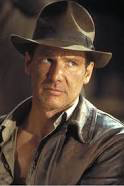 Indiana Jones                                                                                                                 EXPÉDITION À DOMICILE L’ÉNONCÉ : À recopier dans le cahier d’arts plastiques
Ta chambre ou une autre pièce chez toi, devient un territoire inconnu à découvrir... Et c’est toi l’Explorateur, l’Exploratrice.
Tu découvres un univers que tu n’imaginais pas jusqu’à aujourd’hui !
Raconte cette expédition dans un journal de voyage, avec des images, avec du texte, images et textes qui ne manqueront pas de nous surprendre !
Les moyens plastiques sont variés et pourquoi pas numériques !RECHERCHE HISTOIRE DES ARTS : À recopier dans le cahier d’arts plastiques
Sophie CALLE : Suite Vénitienne, 1980
https://www.perrotin.com/fr/artists/Sophie_Calle/1/suite-venitienne/14586 
Emil FERRIS : Moi, ce que j'aime, c'est les monstres, 2017LES ENTRÉES DU PROGRAMME (ne pas recopier dans le cahier d’arts plastiques)
La représentation ; images, réalité, fiction.
La narration visuelle, La conception, la production et la diffusion de l’œuvre plastique à l’ère du numérique.LES COMPÉTENCES (ne pas recopier dans le cahier d’arts plastiques)
Expérimenter, produire, créer1.1 Choisir, mobiliser et adapter des langages et des moyens plastiques variés 
Mettre en œuvre un projet artistique2.4 Faire preuve d’autonomie, d’initiative, de responsabilité
S’exprimer, analyser sa pratique, celle de ses pairs ; établir une relation avec celle des artistes, s’ouvrir à l’altérité   3.2 Établir des liens entre son propre travail, les œuvres rencontrées 
Se repérer dans les domaines liés aux arts plastiques, être sensible aux questions de l’art4.3 Proposer et soutenir l’analyse et l’interprétation d’une œuvre.